Declaration of Missing Receipt Form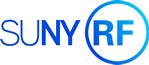 Submit this form with a reimbursement request if the original receipt was lost or misplaced by the payee/traveler or if an itemized receipt was not available.I,	, declare that (complete sections a and b)(print name)a. The original receipt is not attached because:		Receipt was lost and all measures to obtain a duplicate receipt have been exhausted		Receipt was unavailable or not issued by vendor/providerComplete if the missing receipt included food and/or beverage purchases:	Because original receipt is not available, I attest that alcohol			Was purchased, costing   $	and was deducted from this claim		Was not purchased or included on this receiptb. List details for the missing receipt(s):Total:These expenses are the amount actually paid and will not be claimed from any other source.Signature	DateOSP Eff: April 06, 2015, until amended